Meldung von Graugans Halsringablesungen Muss FelderHalsringnummer(n): ………………………………………........................….……………………………………….....................................................Datum: ………………………………………………............Uhrzeit: …………………………………………………………Ortsangabe (Gemeinde, evtl. Koordinaten): ………………………………………………………………………………………………Name BeobachterIn:………………………………………………………………………………………………Bis zur Fertigstellung der Meldungs-Homepage des Nationalparks können die Meldebögen entweder im Infozentrum Nationalpark Neusiedler See - Seewinkel Hauswiese7142 Illmitz  abgeben oder direkt an Beate Wendelin Büro für LandschaftsökologieHauptplatz 30 A-7122 Gols geschickt werden.Soll FelderGröße der Gruppe, in der die markierte Gans unterwegs ist Summe: …………   (davon Alt/Jungvögel: …………/..……………..)Verhalten (bitte ankreuzen)frisstschläft/ruhtschwimmtgehtfliegt ab/landetsonstiges   …………………………………………………………..Habitat (bitte ankreuzen):  (Hut)Weide(Pferde-/Rinderkoppel) Wiese BracheGetreide(Frucht)Hackfrucht (Mais, Kürbis,..)Stoppelackerunbebauter AckerWeingartenWasserflächeSchilf SalzvegetationWegPark-/StellplatzSonstiges   …………………………………………………………..Durchschnittliche Vegetationshöhe: ……………………………cmMuss Felder:Halsringnummer(n): …………………………………………………………….…………………………………………………………………………………………….Datum :…………………………………………………………..Uhrzeit: …………………………………………………………Ortsangabe (Gemeinde, evtl. Koordinaten): ………………………………………………………………………………………………Name BeobachterIn:……………………………………………………………………………………………...Bis zur Fertigstellung der Meldungs-Homepage des Nationalparks können die Meldebögen entweder im Infozentrum Nationalpark Neusiedler See - Seewinkel Hauswiese7142 Illmitz  abgeben oder direkt an Beate Wendelin Büro für LandschaftsökologieHauptplatz 30 A-7122 Gols geschickt werden.Soll Felder:Größe der Gruppe, in der die markierte Gans unterwegs ist Summe: …………. (davon Alt/Jungvögel: ……………./..…………..)Verhalten (bitte ankreuzen)frisstschläft/ruhtschwimmtgehtfliegt ab/landetsonstiges   …………………………………………...................Habitat (bitte ankreuzen):  (Hut)Weide(Pferde-/Rinderkoppel) Wiese BracheGetreide(Frucht)Hackfrucht (Mais, Kürbis,..)Stoppelackerunbebauter AckerWeingartenWasserflächeSchilf SalzvegetationWegPark-/StellplatzSonstiges   ………………………………………………………….Durchschnittliche Vegetationshöhe: ……………………………cmViel Erfolg und viel Spaß beim Ablesen der Halsmanschetten und Beobachten der Graugänse – wir freuen uns über jede Rückmeldung zu solchen Beobachtungen!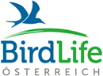 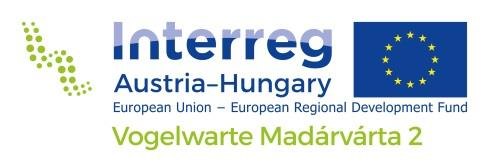 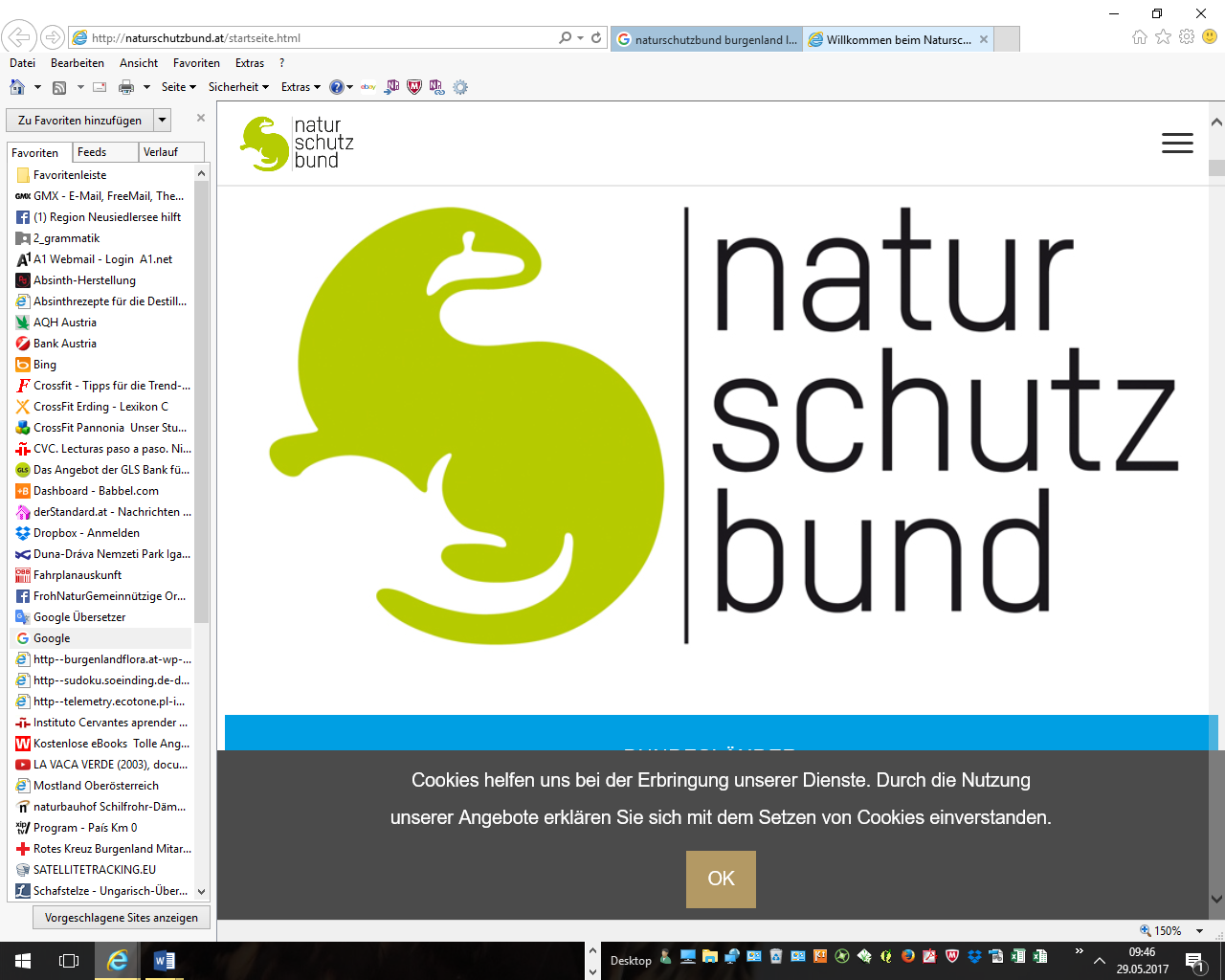 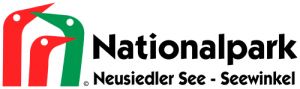 